ПРАВИТЕЛЬСТВО САНКТ-ПЕТЕРБУРГАКОМИТЕТ ПО ВОПРОСАМ ЗАКОННОСТИ, ПРАВОПОРЯДКА И БЕЗОПАСНОСТИРАСПОРЯЖЕНИЕот 15 сентября 2023 г. N 234-рОБ УТВЕРЖДЕНИИ ПОЛОЖЕНИЯ ОБ ОБЩЕСТВЕННОМ СОВЕТЕ ПРИ КОМИТЕТЕПО ВОПРОСАМ ЗАКОННОСТИ, ПРАВОПОРЯДКА И БЕЗОПАСНОСТИВ соответствии с постановлением Правительства Санкт-Петербурга от 15.10.2012 N 1108 "О внедрении принципов и механизмов открытого правительства в деятельность исполнительных органов государственной власти Санкт-Петербурга":1. Утвердить Положение об Общественном совете при Комитете по вопросам законности, правопорядка и безопасности (далее соответственно - Комитет, Общественный совет) согласно приложению к настоящему распоряжению.2. Организационному управлению в срок до 01.11.2023 подготовить проект правового акта Комитета об утверждении состава Общественного совета.3. Признать утратившими силу пункты 1 и 2 распоряжения Комитета от 07.12.2020 N 270-р "Об Общественном совете при Комитете по вопросам законности, правопорядка и безопасности".4. Контроль за исполнением распоряжения остается за председателем Комитета.Основание: служебная записка заместителя председателя Комитета Елькина Д.В. от 30.08.2023.Председатель КомитетаА.Д.ГоломбиевскийПРИЛОЖЕНИЕк распоряжению Комитетапо вопросам законности,правопорядка и безопасностиот 15.09.2023 N 234-рПОЛОЖЕНИЕОБ ОБЩЕСТВЕННОМ СОВЕТЕ ПРИ КОМИТЕТЕ ПО ВОПРОСАМ ЗАКОННОСТИ,ПРАВОПОРЯДКА И БЕЗОПАСНОСТИ1. Общие положения1.1. Настоящее Положение определяет цели, задачи, порядок формирования и основы организации деятельности Общественного совета при Комитете по вопросам законности, правопорядка и безопасности (далее - Общественный совет).1.2. Общественный совет является постоянно действующим консультативно-совещательным органом при Комитете по вопросам законности, правопорядка и безопасности (далее - Комитет).1.3. Общественный совет осуществляет свою деятельность на основе принципов законности, уважения прав и свобод человека и гражданина.1.4. Общественный совет в своей деятельности руководствуется Конституцией Российской Федерации, общепризнанными принципами и нормами международного права, международными договорами Российской Федерации, федеральными конституционными законами, федеральными законами, иными нормативными правовыми актами Российской Федерации, Уставом Санкт-Петербурга, законами Санкт-Петербурга, постановлениями и распоряжениями Губернатора Санкт-Петербурга, постановлениями и распоряжениями Правительства Санкт-Петербурга, постановлениями и распоряжениями Комитета, а также настоящим Положением.1.5. Положение об Общественном совете и его состав утверждаются правовым актом Комитета.2. Основные задачи Общественного совета2.1. Основными задачами Общественного совета являются:2.2.1. Обеспечение высокого уровня прозрачности деятельности Комитета, свободного обмена информацией между Комитетом и обществом на основе принципов информационной открытости.2.2.2. Обеспечение активного участия общества в подготовке, реализации решений Комитета и оценке эффективности его деятельности.2.2.3. Рассмотрение вопросов повышения качества и доступности государственных услуг, предоставляемых Комитетом.2.2.4. Привлечение граждан и общественных объединений к реализации государственной политики в области гражданской обороны, пожарной безопасности и защиты населения и территории Санкт-Петербурга от чрезвычайных ситуаций природного и техногенного характера.2.2.5. Участие в информировании граждан о деятельности Комитета, в том числе через средства массовой информации, и в публичном обсуждении вопросов, касающихся деятельности Комитета.2.2.6. Анализ мнений о деятельности Комитета и доведение полученной в результате анализа обобщенной информации до председателя Комитета и заместителей председателя Комитета.3. Порядок формирования Общественного совета3.1. Общественный совет формируется Комитетом на основе добровольного участия в его деятельности граждан Российской Федерации, проживающих на территории Санкт-Петербурга, достигших возраста восемнадцати лет.3.2. Члены Общественного совета исполняют свои обязанности на общественных началах.3.3. Количественный состав Общественного совета не может быть менее пяти человек.3.4. Членами Общественного совета не могут быть лица, замещающие государственные должности Российской Федерации и субъектов Российской Федерации, лица, замещающие должности государственной службы Российской Федерации и субъектов Российской Федерации, лица, замещающие муниципальные должности и должности муниципальной службы, а также лица, замещающие выборные должности в органах местного самоуправления, депутаты Законодательного Собрания Санкт-Петербурга, лица, признанные недееспособными или ограниченно дееспособными на основании решения суда, лица, имеющие непогашенную или неснятую судимость, лица, являющиеся подозреваемыми или обвиняемыми по уголовному делу, лица, имеющие двойное гражданство.3.5. Персональный состав Общественного совета утверждается распоряжением Комитета. В состав Общественного совета входят председатель, секретарь и члены Общественного совета.Председатель, секретарь и члены Общественного совета утверждаются правовым актом Комитета.3.6. Прекращение членства в Общественном совете осуществляется на основании письменного заявления члена Общественного совета, либо представления председателя Общественного совета, либо решения большинства членов Общественного совета.4. Организация деятельности Общественного совета4.1. Руководство деятельностью Общественного совета и организацию работы Общественного совета осуществляет председатель Общественного совета. Организационное обеспечение осуществляется секретарем Общественного совета при содействии отдела контроля исполнения поручений и информационного обеспечения Организационного управления.4.2. Основной формой деятельности Общественного совета являются заседания, которые проводятся по мере необходимости, но не реже одного раза в полугодие.4.3. Заседания Общественного совета являются открытыми для представителей средств массовой информации в той мере, в какой это не противоречит требованиям законодательства Российской Федерации о защите государственной и иной охраняемой законом тайны, а также не нарушает прав граждан, общественных объединений и организаций.4.4. Заседание Общественного совета считается правомочным, если на нем присутствует не менее половины списочного состава Общественного совета.4.5. Заседания Общественного совета ведет председатель Общественного совета или по его поручению член Общественного совета.4.6. Члены Общественного совета участвуют в заседаниях Общественного совета лично и не вправе делегировать свои полномочия другим лицам.4.7. Решения Общественного совета принимаются открытым голосованием большинством голосов присутствующих на заседании членов Общественного совета.4.8. Решения Общественного совета оформляются протоколами, которые подписывает лицо, председательствовавшее на заседании Общественного совета. Копия протокола заседания Общественного совета направляется в Комитет не позднее трех рабочих дней после его подписания.4.10. Члены Общественного совета, не согласные с принятыми решениями, могут письменно изложить свое особое мнение, которое приобщается к протоколу заседания.4.11. Внеочередное заседание Общественного совета проводится по решению председателя Общественного совета и по согласованию с председателем Комитета либо по предложению председателя Комитета.4.12. Члены Общественного совета имеют право:вносить предложения по формированию повестки заседаний Общественного совета;вносить предложения в план работы Общественного совета;участвовать в подготовке материалов к заседаниям Общественного совета;высказывать особое мнение по вопросам, рассматриваемым Общественным советом;осуществлять иные полномочия в рамках деятельности Общественного совета.4.13. Председатель Общественного совета:утверждает повестку заседания и список лиц, приглашенных на заседание Общественного совета;организует работу Общественного совета и председательствует на его заседаниях;подписывает протоколы заседаний и другие документы Общественного совета;принимает решение в случае необходимости о проведении заочного заседания Общественного совета, решения на котором принимаются путем опроса его членов;осуществляет иные полномочия по обеспечению деятельности Общественного совета.4.14. Секретарь Общественного совета:уведомляет членов Общественного совета о дате и времени предстоящего заседания;ведет протокол заседания Общественного совета;готовит проекты решений Общественного совета и иных документов, исходящих от Общественного совета;в случае принятия решения Общественного совета путем опроса его членов (заочное голосование) обеспечивает направление всем членам Общественного совета опросных листов, необходимых материалов и сбор их мнений по результатам рассмотрения материалов.5. Прекращение деятельности Общественного совета5.1. Деятельность Общественного совета прекращается правовым актом Комитета.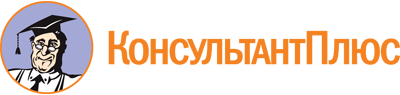 Распоряжение Комитета по вопросам законности, правопорядка и безопасности Правительства Санкт-Петербурга от 15.09.2023 N 234-р
"Об утверждении Положения об Общественном совете при Комитете по вопросам законности, правопорядка и безопасности"Документ предоставлен КонсультантПлюс

www.consultant.ru

Дата сохранения: 30.11.2023
 